Bogen, gezogen mit Rollringdichtung 30° B30-150Verpackungseinheit: 1 StückSortiment: K
Artikelnummer: 0055.0334Hersteller: MAICO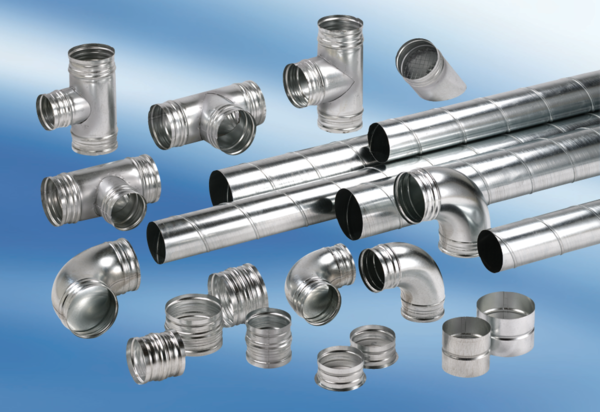 